ΥΠΟΥΡΓΕΙΟ ΕΘΝΙΚΗΣ ΠΑΙΔΕΙΑΣ ΚΑΙ ΘΡΗΣΚΕΥΜΑΤΩΝΠΑΙΔΑΓΩΓΙΚΟ ΙΝΣΤΙΤΟΥΤΟ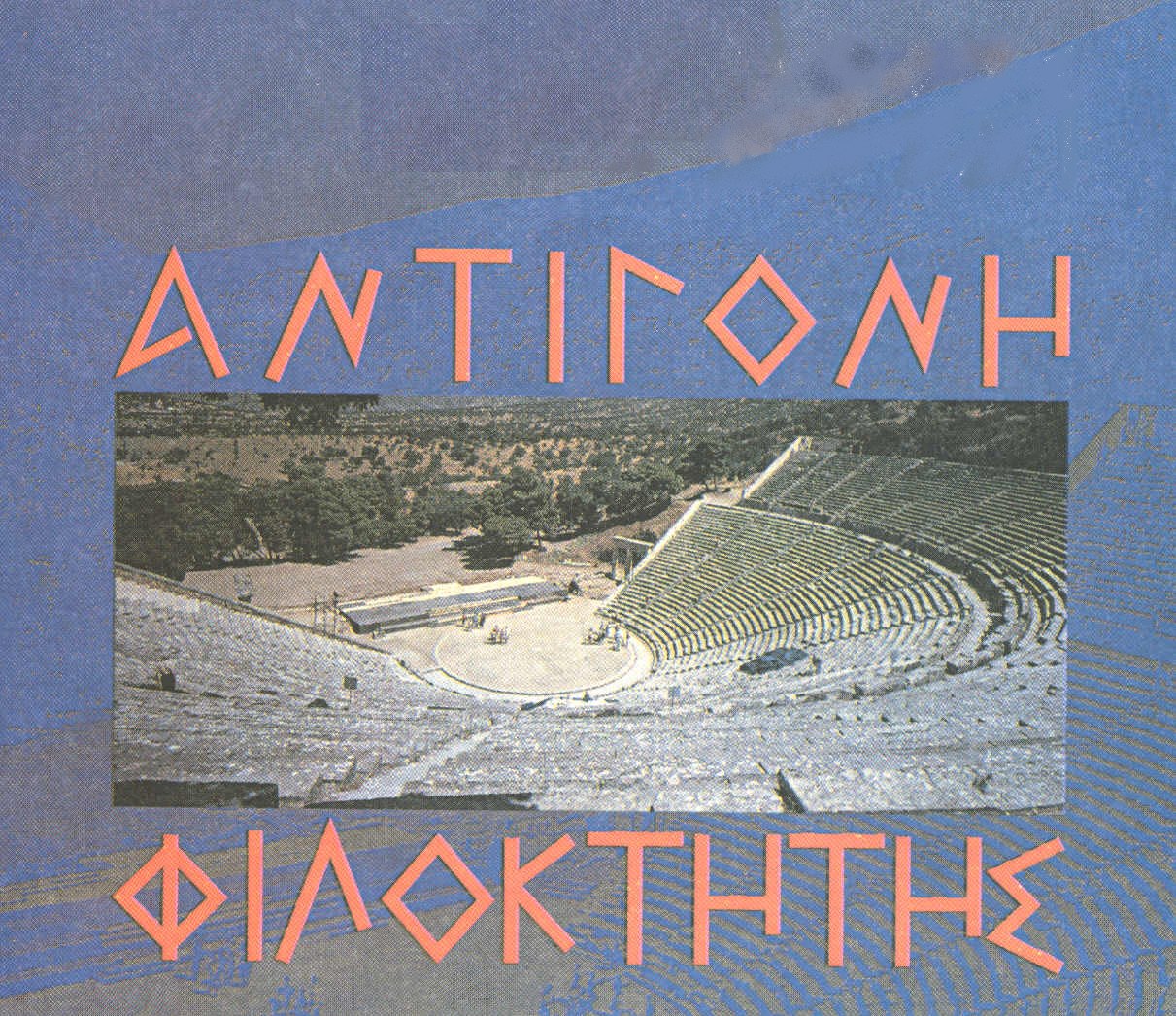 Β΄ ΓΕΝΙΚΟΥ ΛΥΚΕΙΟΥΠρόγραμμα Γενικής ΠαιδείαςΤόμος 4ος    ΣΟΦΟΚΛΕΟΥΣ ΤΡΑΓΩΔΙΑΙΑΝΤΙΓΟΝΗ – ΦΙΛΟΚΤΗΤΗΣΒ΄ ΓΕΝΙΚΟΥ ΛΥΚΕΙΟΥΤόμος 4οςΓ΄ Επεισόδιο - Γ΄ Στάσιμο Στίχοι: 626 - 800ΣΥΓΓΡΑΦΕΙΣΣΟΦΟΚΛΕΟΥΣ ΑΝΤΙΓΟΝΗΔημήτριος ΔρακόπουλοςΚαθηγητής Β/θμιας ΕκπαίδευσηςΚώστας ΝαστούληςΚαθηγητής Β/θμιας ΕκπαίδευσηςΧρίστος Γ. ΡώμαςΚαθηγητής Β/θμιας ΕκπαίδευσηςΣΟΦΟΚΛΕΟΥΣ ΦΙΛΟΚΤΗΤΗΣΧρύσα Αλεξοπούλουδ.φ., Καθηγήτρια Β/θμιας Εκπ/σηςΔημήτριος ΔρακόπουλοςΚαθηγητής Β/θμιας ΕκπαίδευσηςΚώστας ΝαστούληςΚαθηγητής Β/θμιας ΕκπαίδευσηςΧρίστος Γ. ΡώμαςΚαθηγητής Β/θμιας ΕκπαίδευσηςΣΥΝΤΟΝΙΣΜΟΣ ΓΙΑ ΤΟ ΠΑΙΔΑΓΩΓΙΚΟ ΙΝΣΤΙΤΟΥΤΟΣΟΦΟΚΛΕΟΥΣ ΑΝΤΙΓΟΝΗΝικόλαος Ραγκούσης,τ. Πάρεδρος Π.Ι.ΣΟΦΟΚΛΕΟΥΣ ΦΙΛΟΚΤΗΤΗΣΚώστας Μπαλάσκας, Σύμβουλος Π.Ι.ΜΕΤΑΦΡΑΣΗΣΟΦΟΚΛΕΟΥΣ ΑΝΤΙΓΟΝΗΚ.Χ. ΜύρηςΣΟΦΟΚΛΕΟΥΣ ΦΙΛΟΚΤΗΤΗΣΤάσος ΡούσσοςΥΠΕΥΘΥΝΟΙ ΓΙΑ ΤΟ ΠΑΙΔΑΓΩΓΙΚΟ ΙΝΣΤΙΤΟΥΤΟΧριστίνα Βέικου, ΣύμβουλοςΣωτήρης Γκλαβάς, Μόνιμος ΠάρεδροςΕΠΙΜΕΛΕΙΑ ΕΙΚΟΝΟΓΡΑΦΗΣΗΣ Εμμανουήλ ΒλάχοςΕπίκ. Καθηγητής Παν/μίου ΑθηνώνΚΡΙΤΕΣΣΟΦΟΚΛΕΟΥΣ ΑΝΤΙΓΟΝΗΔημήτριος ΚούσταςΚαθηγητής Β/θμιας ΕκπαίδευσηςΓιάννης ΣταμουλάκηςΚαθηγητής Β/θμιας ΕκπαίδευσηςΓεράσιμος ΧρυσάφηςΕπίκ. Καθηγητής Παν/μίου ΑθηνώνΣΟΦΟΚΛΕΟΥΣ ΦΙΛΟΚΤΗΤΗΣΜαρία ΓιόσηΛέκτωρ Πανεπιστημίου ΑθηνώνΑναστασία ΠατούναΚαθηγήτρια Β/θμιας ΕκπαίδευσηςΑθανάσιος ΦραγκούληςΣχολικός Σύμβουλοςπροσαρμογή του βιβλίουγια μαθητέςμε ΜΕΙΩΜΕΝΗ όρασηΟμάδα Εργασίας του Ινστιτούτου Εκπαιδευτικής Πολιτικής (Ακριτίδου Ελένη, Καραμπέτσου Βασιλική)ΥΠΟΥΡΓΕΙΟ ΕΘΝΙΚΗΣ ΠΑΙΔΕΙΑΣ ΚΑΙ ΘΡΗΣΚΕΥΜΑΤΩΝΠΑΙΔΑΓΩΓΙΚΟ ΙΝΣΤΙΤΟΥΤΟ     ΣΟΦΟΚΛΕΟΥΣ ΤΡΑΓΩΔΙΑΙΑΝΤΙΓΟΝΗ – ΦΙΛΟΚΤΗΤΗΣΒ' ΓΕΝΙΚΟΥ ΛΥΚΕΙΟΥΤόμος 4οςΕΥΧΑΡΙΣΤΙΕΣΤο εικονογραφικό υλικό του βιβλίου προέρχεται από αρχεία και εκδόσεις Μουσείων, Εκδοτικών οίκων, επιστη-μόνων και συλλεκτών. Το Παιδαγωγι-κό Ινστιτούτο ευχαριστεί όλους θερμά.Ιδιαιτέρως ευχαριστεί την Εθνική Πινακοθήκη, το Εθνικό Θέατρο, την Δ.Ε.Π.Α.Σ.Δ.Α, την Εκδοτική Αθηνών, τον Εκδοτικό Οίκο Ολκός, το Θέατρο Τέχνης, τον αρχαιολόγο-ιστορικό της Τέχνης René Percheron, τον Νι-κόλαο Αστεριάδη, τους ζωγράφους Σαράντη Καραβούζη και Χρίστο Γαρουφαλή και τους γλύπτες Μιχάλη Κευγά και Διονύση Γερολυμάτο για τη διάθεση φωτογραφικού υλικού και εγχρώμων διαφανειών.Το Παιδαγωγικό Ινστιτούτο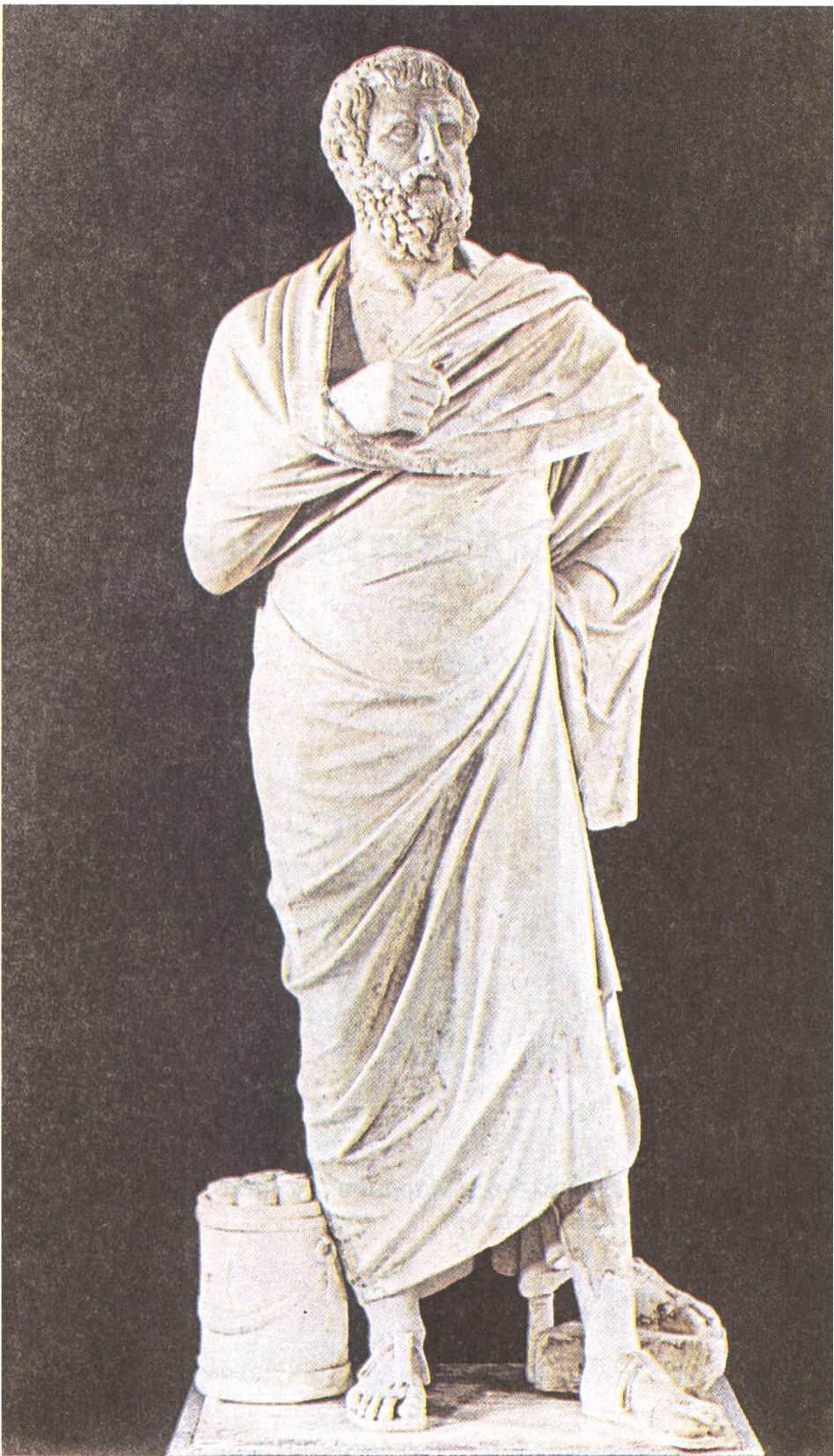 2. Ανδριάντας του Σοφοκλέους. Μάρμαρο. Ρωμαϊκό αντίγραφο του 4ου αιώνα π.Χ. Μουσείο Βατικανού.Δ. ΔΡΑΚΟΠΟΥΛΟΣΚ. ΝΑΣΤΟΥΛΗΣΧ. Γ. ΡΩΜΑΣΣΟΦΟΚΛΕΟΥΣ ΑΝΤΙΓΟΝΗΓ΄ΕΠΕΙΣΟΔΙΟ626 Ὅδε μὴν Αἵμων, παίδων τῶν σῶν 						νέατον γέννημ᾽· ἆρ᾽ ἀχνύμενος                                                                                                         [τῆς μελλογάμου νύμφης]
τάλιδος ἥκει μόρον Ἀντιγόνης,
630 ἀπάτας λεχέων ὑπεραλγῶν; 							ΚΡ. Τάχ’ εἰσόμεσθα μάντεων ὑπέρτερον.
Ὦ παῖ, τελείαν ψῆφον ἆρα μὴ κλύων
τῆς μελλονύμφου πατρὶ λυσσαίνων πάρει;
ἢ σοὶ μὲν ἡμεῖς πανταχῇ δρῶντες φίλοι;			  626 Αλλά να κι ο Αίμονας, το στερνοπαίδι σουφτάνει τάχα πικραμένος για τη μοίραπου προσμένει την Αντιγόνη την άμοιρηκαι περίλυπος για το χαμένο ταίρι;ΚΡ. Αμέσως θα το μάθουμε κι από μάντεις καλύτερα.    Παιδί μου, μήπως άκουσες την τελεσίδικη ποινή    για τη μνηστή σου και φτάνεις χολωμένος στον πατέρα σου,    ή ό,τι και να κάνουμε μας αγαπάς ακόμη; 635 ΑΙ. Πάτερ, σός εἰμι· καὶ σύ μοι γνώμας ἔχων
χρηστὰς ἀπορθοῖς, αἷς ἔγωγ’ ἐφέψομαι.
Ἐμοὶ γὰρ οὐδεὶς ἀξιώσεται γάμος
μείζων φέρεσθαι σοῦ καλῶς ἡγουμένου.
ΚΡ. Οὕτω γάρ, ὦ παῖ, χρὴ διὰ στέρνων ἔχειν,
640 γνώμης πατρῴας πάντ’ ὄπισθεν ἑστάναι. Τούτου γὰρ οὕνεκ’ ἄνδρες εὔχονται γονὰς
κατηκόους φύσαντες ἐν δόμοις ἔχειν,
ὡς καὶ τὸν ἐχθρὸν ἀνταμύνωνται κακοῖς,
καὶ τὸν φίλον τιμῶσιν ἐξ ἴσου πατρί.
645 Ὅστις δ’ ἀνωφέλητα φιτύει τέκνα,					 τί τόνδ’ ἂν εἴποις ἄλλο πλὴν αὑτῷ πόνους
φῦσαι, πολὺν δὲ τοῖσιν ἐχθροῖσιν γέλων;
Μή νύν ποτ’, ὦ παῖ, τὰς φρένας γ’ ὑφ’ ἡδονῆς
γυναικὸς οὕνεκ’ ἐκβάλῃς, εἰδὼς ὅτι
650 ψυχρὸν παραγκάλισμα τοῦτο γίγνεται,
γυνὴ κακὴ ξύνευνος ἐν δόμοις. Tί γὰρ
γένοιτ’ ἂν ἕλκος μεῖζον ἢ φίλος κακός;
Ἀλλὰ πτύσας ὡσεί τε δυσμενῆ μέθες
τὴν παῖδ’ ἐν Ἅιδου τήνδε νυμφεύειν τινί.635 ἔχω χρηστὰς γνώμας = έχω σωστές σκέψεις, σκέπτομαι ορθάἀπορθοῖς (ἀπορθόω-ῶ) = με κατευθύνεις, καθοδηγείς σωστά αἷς ἔγωγ’ ἐφέψομαι = τις οποίες εγώ, βέβαια, θα ακολουθήσωοὐδείς...φέρεσθαι σοῦ καλῶς ἡγουμένου  (β΄ όρος σύγκρισης) = κανένα γάμο δε θα θεωρήσω τόσο σπουδαίο,  ώστε να τον βάλω πάνω  από τη δική σου συνετή καθοδήγησηχρὴ διὰ στέρνων ἔχειν = αυτή τη γνώμη πρέπει να έχειςδιὰ στέρνων ἔχω (περίφρ.) = φρονῶ, διάκειμαι640 ἑστάναι (αντί ἑστηκέναι) = επξγ. του οὕτωγνώμης πατρῴας πάντ’ (αιτ. αναφ.) ὄπισθεν ἑστάναι =  να ακολουθείς  σ’ όλα την πατρική  συμβουλή (η μεταφορά από την στρατιωτική παράταξη)   γοναὶ κατήκοοι = υπάκουα παιδιάφύσαντες (φύω) = να αποκτήσουν, να γεννήσουν  δόμος (<δέμω) = σπίτι, θάλαμος, παλάτιὡς ἀνταμύνωνται κακοῖς  = για να εκδικούνται τους εχθρούςἐξ ἴσου πατρὶ (=ὣσπερ ὁ πατὴρ ἀνταμύνεται καὶ τιμᾷ) = όπως ακριβώς ο πατέραςἀνωφέλητα φιτύει τέκνα = γεννάει παιδιά άχρηστατί τόνδ΄ ἄν εἴποις...φῦσαι = η συντακτ. σειρά : τί ἄλλο εἴποις ἄν φῦσαι τόνδ’ πλὴν πόνους αὑτῷ = τι άλλο θα  ̓̓λεγες πως γέννησε αυτός (ο άνθρωπος) παρά βάσανα για τον εαυτό τουγέλων (ποιητ., αντί γέλωτα) = γέλιομὴ νύν ποτ’... ἐκβάλῃς = η συντακτ. σειρά : μὴ ποτ’ ἐκβάλῃς τὰς φρένας γ’ ὑφ’ ἡδονῆς γυναικὸς οὓνεκα (αντί ἓνεκα)=ποτέ να μην αλλάξεις τις τωρινές σου σκέψεις από έρωτα για μια γυναίκαεἰδὼς (μτχ. ενεστ. του ρ.οἶδα) = γνωρίζοντας650 ψυχρὸν παραγκὰλισμα = παγερό αγκάλιασμαγυνὴ (επξγ. στο τοῦτο) κακὴ ξύνευνος (κατηγ.) = μια γυναίκα όταν είναι κακή σύζυγος                   ἓλκος μεῖζον = μεγαλύτερη πληγήπτύσας (αντί ἀποπτύσας) = περιφρονώνταςὡσεὶ δυσμενῆ (ενν. οὖσαν) = σαν να ήταν εχθρός σουμέθες (μεθίημι) τὴν παῖδα τήνδε ἐν Ἅιδου (ενν. οἴκῳ) = άφησε αυτήν την κόρη στον Άδηνυμφεύω τινὶ = νυμφεύομαι = παντρεύομαι655 Ἐπεὶ γὰρ αὐτὴν εἷλον ἐμφανῶς ἐγὼ
πόλεως ἀπιστήσασαν ἐκ πάσης μόνην,
ψευδῆ γ’ ἐμαυτὸν οὐ καταστήσω πόλει,
ἀλλὰ κτενῶ. Πρὸς ταῦτ’ ἐφυμνείτω Δία
ξύναιμον· εἰ γὰρ δὴ τά γ’ ἐγγενῆ φύσει
660 ἄκοσμα θρέψω, κάρτα τοὺς ἔξω γένους.
Ἐν τοῖς γὰρ οἰκείοισιν ὅστις ἔστ’ ἀνὴρ
χρηστός, φανεῖται κἀν πόλει δίκαιος ὤν.
Ὅστις δ’ ὑπερβὰς ἢ νόμους βιάζεται
ἢ τοὐπιτάσσειν τοῖς κρατύνουσιν νοεῖ,
665 οὐκ ἔστ’ ἐπαίνου τοῦτον ἐξ ἐμοῦ τυχεῖν.Ἀλλ’ ὃν πόλις στήσειε, τοῦδε χρὴ κλύειν
καὶ σμικρὰ καὶ δίκαια καὶ τἀναντία.
Καὶ τοῦτον ἂν τὸν ἄνδρα θαρσοίην ἐγὼ
καλῶς μὲν ἄρχειν, εὖ δ’ ἂν ἄρχεσθαι θέλειν,
670 δορός τ’ ἂν ἐν χειμῶνι προστεταγμένον
μένειν δίκαιον κἀγαθὸν παραστάτην.			    Ἀναρχίας δὲ μεῖζον οὐκ ἔστιν κακόν·
αὕτη πόλεις ὄλλυσιν, ἥδ’ ἀναστάτους
οἴκους τίθησιν, ἥδε συμμάχου δορὸς
675 τροπὰς καταρρήγνυσι· τῶν δ’ ὀρθουμένων
σῴζει τὰ πολλὰ σώμαθ’ ἡ πειθαρχία.εἷλον (αἱρέω- ῶ)  ἐμφανῶς = την    έπιασα επ’ αυτοφώρωἐκ πάσης πόλεως = ἐκ πάντων τῶν πολιτῶνἀπιστήσασαν (κτγρμ. μτχ.) = να παραβαίνει τη διαταγή μουψευδῆ γ’ ... πόλει = δε θα βγω ψεύτης μπροστά σ’ όλους τους πολίτεςκτενῶ = θα την θανατώσωπρὸς ταῦτα = γι’ αυτάἐφυμνέω-ῶ = επικαλούμαιξύναιμον Δία = τον Δία τον προστάτη της συγγένειαςτὰ ἐγγενῆ (ἐν+γένος) φύσει = τους φυσικούς συγγενείς660 ἄκοσμα (προλ. κατηγ.) = ώστε να είναι απείθαρχοικάρτα (=λίαν) τοὺς ἔξω γένους (θρέψω ἀκόσμους) = θα ανέχομαι  πολύ  πιο απείθαρχους τους ξένουςἐν τοῖς οἰκείοις = στους δικούς τουὅστις...βιάζεται (αναφ.- υποθ. πρότ.) = αν κάποιος...παραβιάζειὑπερβὰς (ὑπερβαίνω) = ξεπερνώντας  τα όρια, αυθαιρετώνταςτοὐπιτάσσειν (=τό ἐπιτάσσειν) ...νοεῖ = σχεδιάζει να δίνει  διαταγές σ΄αυτούς που κυβερνούν (υπερβολή)οὐκ ἔστιν (=οὐχ οἷόν τ’ ἐστι) = δεν είναι δυνατότυγχάνω ἐπαίνου (παρά  τινος) =  επαινούμαι από κάποιονὅν...στήσειε (=ὅν ἄν...στήσῃ, ευκτ. αντί υποτ.) = όποιον εκλέξει η πόλη άρχοντατοῦδε χρὴ κλύειν = πρέπει να τον υπακούουν όλοικαὶ σμικρά...καὶ τἀναντία	= αιτ. αναφοράςκαὶ τοῦτον ἂν…θέλειν = η συντακτ. σειρά : καὶ ἐγὼ θαρσοίην τοῦτον τόν ἄνδρα θέλειν ἂν καλῶς μὲν ἄρχειν, εὖ δ’ ἄρχεσθαι  = και εγώ θα μπορούσα να πιστέψω ότι ένας τέτοιος άνδρας θα είχε τη θέληση και  να κυβερνά καλά και καλά να κυβερνιέται	 670 δορός τ’ ἐν χειμῶνι (μεταφ.) = στη θύελλα της μάχηςδορός (=δόρατος), τὸ δόρυ προστεταγμένον = εάν έχει παραταχθείμένειν ἄν (=μένοι ἄν) = ότι θα έμενε δίκαιος κἀγαθὸς παραστάτης = πιστός και γενναίος σύντροφοςἀνάστατον τίθημι = καταστρέφωσύμμαχον δόρυ = συμμαχικός στρατόςτροπὰς καταρρήγνυσι = το πλήρες: καταρρηγνῦσα τὰς τὰξεις ποιεῖ τρέπεσθαι εἰς φυγὴν=κάνει να σπάσει η παράταξη και να τραπεί σε άτακτη φυγή ο στρατόςτῶν ὀρθουμένων (αρσ. γέν.) = αυτών που πειθαρχούν, που μένουν σταθεροί στη θέση τουςτὰ πολλὰ σώματα = τους πολλούς677 Οὕτως ἀμυντέ’ ἐστὶ τοῖς κοσμουμένοις,
κοὔτοι γυναικὸς οὐδαμῶς ἡσσητέα·
κρεῖσσον γάρ, εἴπερ δεῖ, πρὸς ἀνδρὸς ἐκπεσεῖν,
680 κοὐκ ἂν γυναικῶν ἥσσονες καλοίμεθ’ ἄν.
ΧΟ. Ἡμῖν μέν, εἰ μὴ τῷ χρόνῳ κεκλέμμεθα,
λέγειν φρονούντως ὧν λέγεις δοκεῖς πέρι.
ΑΙ. Πάτερ, θεοὶ φύουσιν ἀνθρώποις φρένας,
πάντων ὅσ’ ἐστὶ χρημάτων ὑπέρτατον·
685 Ἐγὼ δ’ ὅπως σὺ μὴ λέγεις ὀρθῶς τάδε,
οὔτ’ ἂν δυναίμην μήτ’ ἐπισταίμην λέγειν·
γένοιτο μεντἂν χἀτέρῳ καλῶς ἔχον.
Σοῦ δ’ οὖν πέφυκα πάντα προσκοπεῖν ὅσα
λέγει τις ἢ πράσσει τις ἢ ψέγειν ἔχει·
690 τὸ γὰρ σὸν ὄμμα δεινὸν ἀνδρὶ δημότῃ
λόγοις τοιούτοις, οἷς σὺ μὴ τέρψῃ κλύων.
Ἐμοὶ δ’ ἀκούειν ἔσθ’ ὑπὸ σκότου τάδε,
τὴν παῖδα ταύτην οἷ’ ὀδύρεται πόλις,
πασῶν γυναικῶν ὡς ἀναξιωτάτη
695 κάκιστ’ ἀπ’ ἔργων εὐκλεεστάτων φθίνει·      ἥτις τὸν αὑτῆς αὐτάδελφον ἐν φοναῖς
πεπτῶτ’ ἄθαπτον μήθ’ ὑπ’ ὠμηστῶν κυνῶν
εἴασ’ ὀλέσθαι μήθ’ ὑπ’ οἰωνῶν τινος·
οὐχ ἥδε χρυσῆς ἀξία τιμῆς λαχεῖν;ἀμυντέ’ ἐστὶ (=ἀμυντέον ἐστι) = πρέπει να υπερασπίζεται κανείς τὰ κοσμούμενα = τα (βασιλικά) διατάγματα, τούς νόμουςκοὔτοι (καὶ οὔτοι)...ἡσσητέα (=ἡσσητέον ἐστι) = και με κανένα τρόπο δεν πρέπει να νικιέται ένας άντρας από μια γυναίκακρεῖσσόν (ἐστι) πρὸς ἀνδρὸς ἐκπεσεῖν (τῆς ἀρχῆς) = είναι προτιμότερο να  χάσουμε την εξουσία από έναν άντρα680   κοὐκ ἂν…καλοίμεθ’ ἄν =  η επανάληψη του δυνητικού ἄν για έμφαση                    ἥσσονες γυναικῶν = κατώτεροι από γυναίκεςεἰ μὴ…κεκλέμμεθα = αν από τα γηρατειά δεν έχουμε χάσει το νου ὧν λέγεις πέρι = αντί περὶ τούτων, ἃ λέγειςδοκεῖς φρονούντως λέγειν = φαίνεσαι ότι μιλάς σωστάφρένας, (ἡ φρὴν-φρενὸς) = τον νου (ο νους, το μυαλό, σύνεση)φύουσιν φρένας = προικίζουν με μυαλό, με φρόνησηὑπέρτατον πάντων χρημάτων = το πιο πολύτιμο από όλα τα πράγματαὅπως σὺ μή...τάδε (=ὅτι ... σχ. αποσιώπησης) = ειδική πρότ., αντικ.  στο λέγειν     οὔτ’ ἂν δυναίμην μήτ’ ἐπισταίμην λέγειν = ούτε θα μπορούσα και μακάρι  να μη  μάθω να πω (παράλλαξη, εναλλαγή δυνητ. και ευχετ. ευκτ.) γένοιτο μεντἄν (μέντοι ἄν) χἀτέρῳ καλῶς ἔχον (ενν. τι) = θα  μπορούσε όμως  και κάποιος άλλος να έχει  κάποια σωστή  σκέψηδ’ οὖν = όπως και να ΄ναι, πάντωςπέφυκα προσκοπεῖν σοῦ = από τη φύση μου έχω χρέος να προσέχω από πριν για σένα  690 τό σόν ὄμμα (<ὁράω) δεινὸν = το βλέμμα σου προκαλεί φόβοοἷς σὺ…κλύων (οἷς, έλξη, αντί  οὓς) = ώστε να μη ευχαριστιέσαι, ακούγοντας αυτά (τα λόγια)ὑπὸ σκότου (αντί λάθρᾳ) = εξαιτίας της ασημότητας της θέσης μουοἷ(α) (επίρρ.) ὀδύρεται πόλις (πλάγια ερώτ., επξγ. στο τάδε) = πόσο δηλαδή η πόλη θρηνεί την κόρη αυτήὡς...φθίνει (πλάγια ερώτ., επξγ. στο οἷ(α) ὀδύρεται) = λέγοντας  πόσο ατιμωτικά  πεθαίνει, σαν να ήταν η χειρότερη από όλες τις γυναίκες, για μια τόσο ένδοξη πράξηἥτις...οἰωνῶν τινος = αναφορ.- αιτιολ. πρότ.ἐν φοναῖς πεπτῶτα (αντί πεπτωκότα) ἄθαπτον = πεσμένο μέσα στο αίμα άταφοφοναί, αἱ (ποιητ. λ.) = ο αιματηρός φόνος, η σφαγή ὠμηστὴς  κύων = ωμοφάγο, άγριο  σκυλίμήθ’ ὑπό τινος οἰωνῶν = ούτε από κάποιο όρνιοοὐχ ἥδε...λαχεῖν (=οὐχ ἥδε ἀξία λαχεῖν χρυσῆς τιμῆς; = δεν αξίζει αυτή να τιμηθεί με λαμπρή τιμή;)λαχεῖν (λαγχάνω> ν.ε. λαχνός)	= απαρ. αναφ., εξαρτάται από τη λ. ἀξία700 τοιάδ’ ἐρεμνὴ σῖγ’ ἐπέρχεται φάτις,				 Ἐμοὶ δὲ σοῦ πράσσοντος εὐτυχῶς, πάτερ,
οὐκ ἔστιν οὐδὲν κτῆμα τιμιώτερον·
τί γὰρ πατρὸς θάλλοντος εὐκλείας τέκνοις
ἄγαλμα μεῖζον, ἢ τί πρὸς παίδων πατρί;
705 Μή νυν ἓν ἦθος μοῦνον ἐν σαυτῷ φόρει,
ὡς φῂς σύ, κοὐδὲν ἄλλο, τοῦτ’ ὀρθῶς ἔχειν·
ὅστις γὰρ αὐτὸς ἢ φρονεῖν μόνος δοκεῖ,
ἢ γλῶσσαν, ἣν οὐκ ἄλλος, ἢ ψυχὴν ἔχειν,
οὗτοι διαπτυχθέντες ὤφθησαν κενοί.
710 Ἀλλ’ ἄνδρα, κεἴ τις ᾖ σοφός, τὸ μανθάνειν
πόλλ’ αἰσχρὸν οὐδὲν καὶ τὸ μὴ τείνειν ἄγαν.700  ἐρεμνὸς (<ἔρεβος=σκοτάδι) = σκοτεινόςτοιάδ’... φάτις (προσωπ.) = τέτοια φήμη σκοτεινή      κυκλοφορεί κρυφάσοῦ πράσσοντος εὐτυχῶς (βόρος συγκρ.) = από τη δική σου ευτυχία, εάν εσύ ευτυχείςκτῆμα τιμιώτερον = πολυτιμότερο απόκτημα, αγαθότί γὰρ πατρός... μεῖζον = η συντακτ. σειρά : τί  γὰρ ἄγαλμα μεῖζόν (ἐστι) τέκνοις εὐκλείας θάλλοντος πατρὸς = γιατί ποια χαρά είναι μεγαλύτερη για τα παιδιά από τη δόξα του ευτυχισμένου πατέρα   ἄγαλμα, τὸ = αγλάισμα, κόσμημα, χαράθάλλω (>θαλερὸς) = ακμάζω, ανθώ, ευτυχώἢ τί πρὸς παίδων πατρί = το πλήρες : ἢ τί ἄγαλμα μεῖζόν ἐστι πατρὶ εὐκλείας παίδων θαλλόντων;μή νυν ἓν ἦθος...φόρει = μη λοιπόν έχεις μόνον ένα τρόπο σκέψηςφόρει (φορέω-ῶ =φέρω)  = το ρ. δηλώνει ενέργεια που επαναλαμβάνεταιὡς φῂς σύ (=ὃ σύ φῂς) = αυτό που λες εσύ ὃστις (περιληπτ.)...δοκεῖ = όσοι νομίζουν ότι  μόνο  αυτοί σκέπτονται σωστάοὗτοι διαπτυχθέντες (διαπτύσσομαι) ὤφθησαν κενοὶ (ὄντες = κτγρμ. μτχ.) = αυτοί, όταν ανοιχτούν  και  εξεταστούν σε βάθος βρίσκονται  (φαίνονται) ότι είναι άδειοι (η μεταφορά παρμένη από τα καρύδια)  ἄνδρα τὸ μανθάνειν...οὐδὲν = η συντακτ. σειρά : οὐδὲν αἰσχρόν ἐστι τὸν ἄνδρα μανθάνειν πολλὰ = δεν είναι καθόλου ντροπή για έναν άνθρωπο να μαθαίνει πολλάκεἴ τις ᾖ σοφός (η χρήση του εἰ με υποτ. είναι ποιητ.) = και αν ακόμη κάποιος είναι σοφός  μὴ τείνειν ἄγαν (τὸ τόξον)	(τείνειν : ανεξ. χρήση απαρ., αντί προστακτ.) = να μη παρατραβάει το σκοινί (η μεταφορά από το τέντωμα της χορδής της λύρας ή τόξου)712 Ὁρᾷς παρὰ ῥείθροισι χειμάρροις ὅσα
δένδρων ὑπείκει, κλῶνας ὡς ἐκσῴζεται,
τὰ δ’ ἀντιτείνοντ’ αὐτόπρεμν’ ἀπόλλυται.
715 Αὔτως δὲ ναὸς ὅστις ἐγκρατῆ πόδα
τείνας ὑπείκει μηδέν, ὑπτίοις κάτω
στρέψας τὸ λοιπὸν σέλμασιν ναυτίλλεται.
Ἀλλ’ εἶκε θυμῷ καὶ μετάστασιν δίδου.
Γνώμη γὰρ εἴ τις κἀπ’ ἐμοῦ νεωτέρου
720 πρόσεστι, φήμ’ ἔγωγε πρεσβεύειν πολὺ
φῦναί τιν’ ἄνδρα πάντ’ ἐπιστήμης πλέων·παρὰ ῥείθροισι χειμάρροις = κοντά στο ορμητικό ρεύμαχειμάρροος, ον (συνηρ. χειμάρρους, -ουν (χεῖμα+ῥέω) = αυτός που ρέει τον χειμώναὑπείκω = υποχωρώὡς ἐκσῴζεται κλῶνας = πώς διασώζουν τα κλαδιάκλών,-νός, ὁ (<κλάω) = κλωνάρι (ν.ε. κλωνοποίηση)  ἀντιτείνω = αντιστέκομαιαὐτόπρεμνος (<αὐτὸς+πρέμνον=κορμός δένδρου) = σύρριζααὔτως (επίρρ.) = επίσης, ωσαύτωςναὸς (δωρ. τύπος, αντί νεώς), ἡ ναῦς = το πλοίοἐγκρατῆ (προλ. κατηγ.) πόδα = ὥστε ἐγκρατῆ εἶναι (τὸν) πόδαὅστις...ὑπείκει μηδὲν = όποιος τεντώνει πολύ τα πανιά του πλοίου και  δεν τα χαλαρώνει καθόλου στον άνεμοὑπτίοις σέλμασιν ναυτίλλεται (ειρωνεία) = ταξιδεύει με ανεστραμμένο το κατάστρωμα του πλοίου, τα καθίσματα των κωπηλατώνκάτω στρέψας (τὴν ναῦν) = αφού αναποδογυρίσει το πλοίοεἶκε θυμῷ καί...δίδου = δώσε τόπο στην οργή και άλλαξε γνώμηγνώμη γὰρ...πρόσεστι = η συντακτ. σειρά : εἴ τις γνώμη πρόσεστι κἀπ’ (καὶ ἀπὸ) ἐμοῦ νεωτέρου (ὄντος) = κι αν μπορώ κι εγώ να προσθέσω κάποια γνώμη, παρότι νεότερος φημί...πρεσβεύειν πολὺ φῦναί τιν’ ἄνδρα (=υποκ. του  φῦναι) πάντ’ (α) (=αιτ. αναφ.) ἐπιστήμης πλέων(=πανεπιστήμονα) = εγώ βέβαια λέω ότι  το πιο καλό είναι να γεννιέται κανείς πάνσοφος722 εἰ δ’ οὖν, φιλεῖ γὰρ τοῦτο μὴ ταύτῃ ῥέπειν,
καὶ τῶν λεγόντων εὖ καλὸν τὸ μανθάνειν.
ΧΟ. Ἄναξ, σέ τ’ εἰκός, εἴ τι καίριον λέγει,
725 μαθεῖν, σέ τ’ αὖ τοῦδ’· εὖ γὰρ εἴρηται διπλῇ.
ΚΡ. Οἱ τηλικοίδε καὶ διδαξόμεσθα δὴ
φρονεῖν ὑπ’ ἀνδρὸς τηλικοῦδε τὴν φύσιν;
ΑΙ. Μηδὲν τὸ μὴ δίκαιον· εἰ δ’ ἐγὼ νέος,
οὐ τὸν χρόνον χρὴ μᾶλλον ἢ τἆργα σκοπεῖν.
730 ΚΡ. Ἔργον γάρ ἐστι τοὺς ἀκοσμοῦντας σέβειν;
ΑΙ. Οὐδ’ ἂν κελεύσαιμ’ εὐσεβεῖν ἐς τοὺς κακούς.
ΚΡ. Οὐχ ἥδε γὰρ τοιᾷδ’ ἐπείληπται νόσῳ;
ΑΙ. Οὔ φησι Θήβης τῆσδ’ ὁμόπτολις λεώς.
ΚΡ. Πόλις γὰρ ἡμῖν ἁμὲ χρὴ τάσσειν ἐρεῖ;
735 ΑΙ. Ὁρᾷς τόδ’ ὡς εἴρηκας ὡς ἄγαν νέος;
ΚΡ. Ἄλλῳ γὰρ ἢ ’μοὶ χρή με τῆσδ’ ἄρχειν χθονός;
ΑΙ. Πόλις γὰρ οὐκ ἔσθ’ ἥτις ἀνδρός ἐσθ’ ἑνός.
ΚΡ. Οὐ τοῦ κρατοῦντος ἡ πόλις νομίζεται;
ΑΙ. Καλῶς ἐρήμης γ’ ἂν σὺ γῆς ἄρχοις μόνος.
740 ΚΡ. Ὅδ’, ὡς ἔοικε, τῇ γυναικὶ συμμαχεῖ.εἰ δ’ οὖν...= ενν. μὴ ἔφυ τοιοῦτος (σχ. αποσιώπησης)φιλεῖ (απρόσ.) μὴ ταύτῃ ῥέπειν = συνήθως  δε συμβαίνει έτσιτοῦτο...ταύτῃ = επανάλ. της ίδιας λέξης τῶν λεγόντων εὖ (=τῶν εὖ λεγόντων) = από όσους μιλούν ορθάκαίριον = ορθό, έγκαιρο, εύστοχοσὲ (δηλ. τὸν Αἵμονα) μαθεῖν = και συ να ακούσειςδιπλῇ = από τους δυο (τον Κρέοντα και τον Αίμονα)οἱ τηλικοίδε = σ΄ αυτή την ηλικίακαὶ διδαξόμεσθα= διδαχθησόμεθα (ο καὶ για έμφαση)τηλικοῦδε τὴν φύσιν = τόσο νέου στην ηλικίαμηδὲν (διδάσκου) τὸ μὴ δίκαιον = να μη διδαχτείς τίποτε το άδικο730 ἔργον γάρ...σέβειν = είναι  λοιπόν  πράξη  σωστή να τιμά κανείς όσους παρανομούνοὐδ’ ἂν κελεύσαιμ’...κακοὺς = το πλήρες: οὐ μόνον ἐγὼ οὐκ εὐσεβῶ εἰς τοὺς κακούς, ἀλλ’ οὐδ’ ἂν ἂλλους κελεύσαιμι…εὐσεβῶ = τιμώ, δείχνω σεβασμόἐπείληπται τοιᾷδε νόσῳ = έχει προσβληθεί από τέτοια αρρώστιαὁμόπτολις λεὼς (=λαὸς) = όλος ο λαός της πόλης, όλοι οι πολίτεςἁμὲ χρὴ τάσσειν = ἃ ἐμὲ χρὴ τάσσειν : όσα πρέπει να διατάζωὡς ἄγαν νέος = σαν μωρό παιδί, σαν ανόητοςἄλλῳ ἢ ’μοὶ  (δοτ. χαριστ.). = για λογαριασμό άλλου ή για δικό μουπόλις γὰρ οὐκ ἔσθ’... = ο γὰρ αιτιολογεί το ενν. ναί,  σοὶ καὶ τῷ λαῷ δεῖ σε ἄρχειν, πόλις γὰρ οὐκ ἔστ’...οὐ τοῦ κρατοῦντος ἡ πόλις; = η πόλη δεν ανήκει στον άρχοντα;καλῶς (ειρων.)...μόνος = η συντακτ. σειρά : καλῶς γε σὺ μόνος ἄρχοις ἄν γῆς ἐρήμης (ενν. οὔσης) = ωραία βέβαια εσύ θα κυβερνούσες μια έρημη πόλη	741 ΑΙ. Εἴπερ γυνὴ σύ· σοῦ γὰρ οὖν προκήδομαι.
ΚΡ. Ὦ παγκάκιστε, διὰ δίκης ἰὼν πατρί;
ΑΙ. Οὐ γὰρ δίκαιά σ’ ἐξαμαρτάνονθ’ ὁρῶ.
ΚΡ. Ἁμαρτάνω γὰρ τὰς ἐμὰς ἀρχὰς σέβων;
745 ΑΙ. Οὐ γὰρ σέβεις, τιμάς γε τὰς θεῶν πατῶν. ΚΡ. Ὦ μιαρὸν ἦθος καὶ γυναικὸς ὕστερον.
ΑΙ. Οὔ τἂν ἕλοις ἥσσω γε τῶν αἰσχρῶν ἐμέ.
ΚΡ. Ὁ γοῦν λόγος σοι πᾶς ὑπὲρ κείνης ὅδε.
ΑΙ. Καὶ σοῦ γε κἀμοῦ, καὶ θεῶν τῶν νερτέρων.
 750 ΚΡ. Ταύτην ποτ’ οὐκ ἔσθ’ ὡς ἔτι ζῶσαν γαμεῖς.
ΑΙ. Ἥδ’ οὖν θανεῖται καὶ θανοῦσ’ ὀλεῖ τινα.
ΚΡ. Ἦ κἀπαπειλῶν ὧδ’ ἐπεξέρχῃ θρασύς;
ΑΙ. Τίς δ’ ἔστ’ ἀπειλὴ πρὸς κενὰς γνώμας λέγειν;
ΚΡ. Κλαίων φρενώσεις, ὢν φρενῶν αὐτὸς κενός.740 εἴπερ γυνὴ σὺ (ενν. εἶ) = αν είσαι γυναίκα προκήδομαί τινος = προνοώ, ενδιαφέρομαι για κάποιονδιὰ δίκης ἰών πατρὶ = το πλήρες : προκήδῃ ἐμοῦ διὰ δίκης ἰών πατρὶ = ενδιαφέρεσαι για μένα, ενώ έρχεσαι να αντιδικήσεις με τον πατέρα σου;οὐ γὰρ δίκαιά σ’ ἐξαμαρτάνονθ’(κτγρμ. μτχ.) ὁρῶ = ενν. ναί, οὐ γὰρ... ὁρῶ = ναι, γιατί σε βλέπω να     παίρνεις άδικες αποφάσειςτὰς ἐμὰς ἀρχὰς σέβων = τιμώντας την εξουσία μουὦ μιαρὸν ἦθος καὶ γυναικὸς ὕστερον = πρόστυχε χαρακτήρα, αχρείο πλάσμα, δούλε μιας γυναίκαςοὔ τἂν ἕλοις (τοι ἄν) ἕλοις...ἐμὲ = (ενν.  ναι,  μπορεί  να  είμαι δούλος), αλλά  δεν μπορείς  να με βρεις να υποκύπτω σε αισχρές πράξειςὁ γοῦν (γε οὖν) λόγος = τα λόγια σου βέβαιακαὶ σοῦ γε...τῶν νερτέρων = και για σένα βέβαια, και για μένα και για τους  θεούς του κάτω κόσμου ενδιαφέρομαι	οὐκ ἔσθ’ ὡς = οὐκ ἔσθ’ ὅπως  = με κανένα τρόπογαμεῖς (μέλλ. του ρ. γαμῶ) = θα παντρευτείςὀλεῖ (μέλλ. του ρ. ὄλλυμι) = θα καταστρέψει, θα σκοτώσειἦ κἀπαπειλῶν...θρασὺς = η συντακτ. σειρά : ἦ ἐπεξέρχῃ καὶ ἐπαπειλῶν ὧδε θρασὺς = αλήθεια, έρχεσαι εναντίον μου με τόσο θράσος, ώστε να με απειλείς ακόμα; πρὸς κενὰς γνώμας = σε ανόητες γνώμεςκλαίων φρενώσεις (με)  (φρενόω- ῶ<φρὴν) = με κλάματα θα με συνετίσειςὤν (εναντ. μτχ.) κενός φρενῶν  = αν και είσαι άμυαλος16. Ο Μάνος Κατράκης ως Κρέων. Από την ταινία του Γιώργου Τζαβέλλα Αντιγόνη, 1961 (40 χρόνια Φεστιβάλ, εκδ. Δ.Ε.Π.Α.Σ.Δ.Α)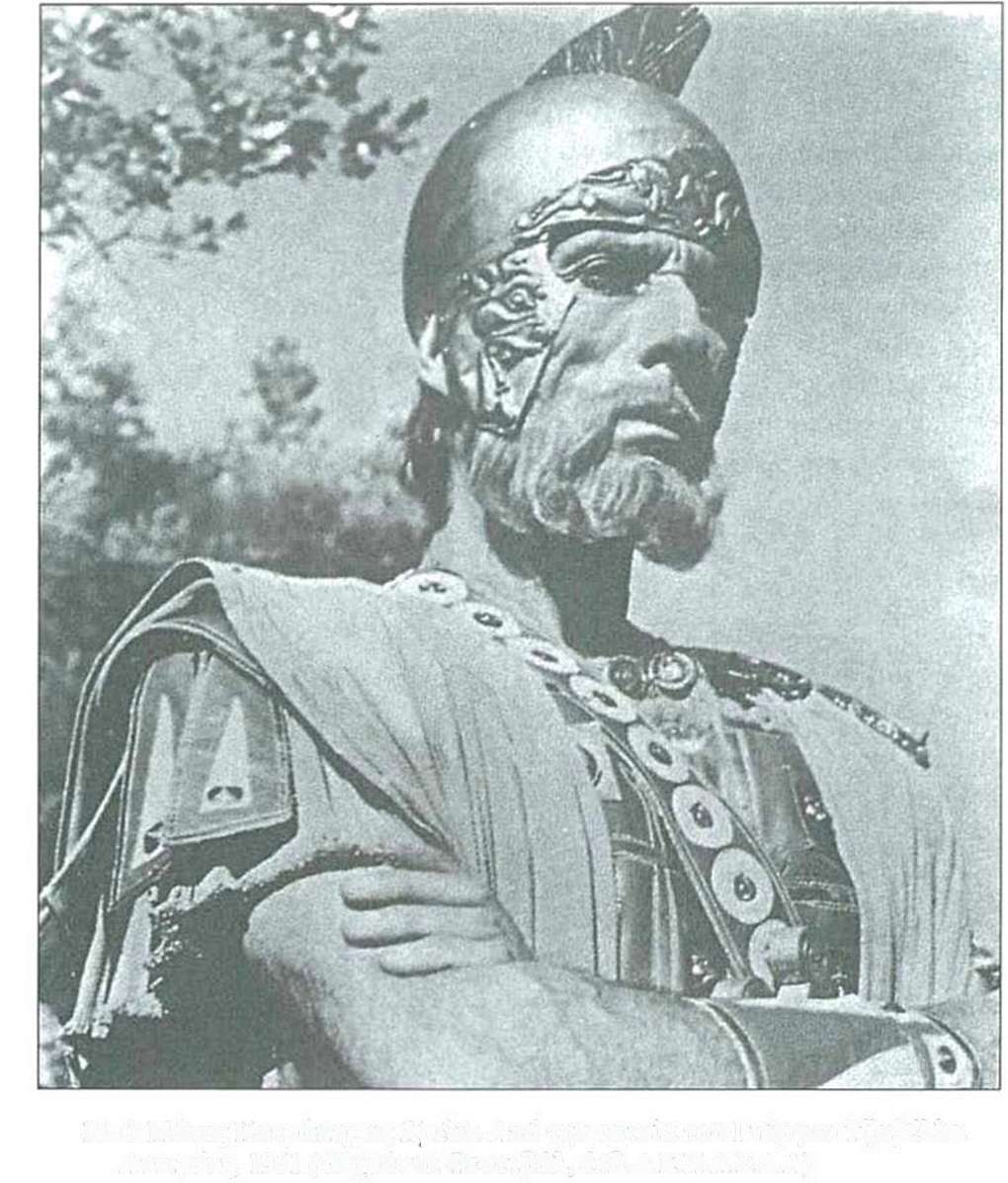 756ΚΡ. Γυναικὸς ὢν δούλευμα, μὴ κώτιλλέ με.
ΑΙ. Βούλει λέγειν τι καὶ λέγων μηδὲν κλύειν;
ΚΡ. Ἄληθες; ἀλλ’ οὐ, τόνδ’ Ὄλυμπον, ἴσθ’ ὅτι,
χαίρων ἐπὶ ψόγοισι δεννάσεις ἐμέ.
760 Ἄγαγε τὸ μῖσος, ὡς κατ’ ὄμματ’ αὐτίκα
παρόντι θνῄσκῃ πλησία τῷ νυμφίῳ.
ΑΙ. Οὐ δῆτ’ ἔμοιγε, τοῦτο μὴ δόξῃς ποτέ,
οὔθ’ ἥδ’ ὀλεῖται πλησία, σύ τ’ οὐδαμᾷ
τοὐμὸν προσόψει κρᾶτ’ ἐν ὀφθαλμοῖς ὁρῶν,
765 ὡς τοῖς θέλουσι τῶν φίλων μαίνῃ ξυνών.
ΧΟ. Ἁνὴρ, ἄναξ, βέβηκεν ἐξ ὀργῆς ταχύς·
νοῦς δ’ ἐστὶ τηλικοῦτος ἀλγήσας βαρύς.
ΚΡ. Δράτω, φρονείτω μεῖζον ἢ κατ’ ἄνδρ’ ἰών·
τώ δ’ οὖν κόρα τώδ’ οὐκ ἀπαλλάξει μόρου.
770 ΧΟ. Ἄμφω γὰρ αὐτὼ καὶ κατακτεῖναι νοεῖς;δούλευμα (=δοῦλος) γυναικὸς = δούλε μιας γυναίκας (σχ. μετωνυμίας)κωτίλλω = κολακεύω κάποιον με πολλά λόγια, φλυαρώλέγων μηδὲν κλύειν = να μην παίρνεις καμιά απάντηση στα λόγιαἄληθες (ειρων.) = αλήθεια;ἀλλ’ οὐ, τόνδ’...δεννάσεις (δεννάζω<δέννος=ύβρις) ἐπὶ ψόγοισι = η συντακτ. σειρά : ἀλλά, τόνδ’ Ὄλυμπον, ἴσθ’ ὅτι  οὐ  χαίρων δεννάσεις ἐμὲ ἐπὶ ψόγοισι = μα  τον ίδιο τον Όλυμπο, να ξέρεις ότι δε  θα  με βρίζεις  ατιμώρητα  με τις συνεχείς  κατηγορίες  760 τὸ μῖσος = τη μισητή (γυναίκα)κατ’ ὄμματα = μπροστά στα μάτιαπλησία τῷ νυμφίῳ παρόντι = κοντά, παρουσία του μνηστήραοὐ δῆτ’ (ενν. ὀλεῖται) = όχι, βέβαια, δε θα πεθάνειἔμοιγε πλησία = κοντά μου τουλάχιστονμὴ δόξῃς ποτέ (παρενθ. πρότ.) = μην το σκεφτείς ποτέ, μην το φανταστείςοὐδαμᾷ (αντί οὐδαμῶς)=ποτέ πιαοὐδαμᾷ τοὐμὸν...ὁρῶν = η συντακτ. σειρά : τὸ ἐμὸν κρᾶτα οὐδαμᾷ προσόψει ἐν ὀφθαλμοῖς ὁρῶν τὸ ἐμὸν κρᾶτα = το κεφάλι μου, το πρόσωπό μουὡς τοῖς...ξυνών (τελική πρότ.) = για να  δείχνεις  την τρέλα  σου σε όσους  από τους φίλους σου μπορούν να την ανεχτούνἁνὴρ (αντί ὁ ἀνὴρ) βέβηκεν = ο άντρας έφυγεταχὺς (επιρρ. κατηγ.) = βιαστικά, γρήγορανοῦς τηλικοῦτος (αντί τηλικούτου) = η ψυχή τόσο νέουβαρὺς = επικίνδυνος, επίφοβοςἀλγήσας (υποθ. μτχ.) = αν πονέσειφρονῶ μεῖζον = μεγαλοφρονώ, μεγαλοπιάνομαι  ἢ κατ’ ἄνδρ’ ἰών = από ό,τι ταιριάζει σ’ έναν άνθρωποτώ κόρα τώδ’ (αιτ. δυϊκ. αρ.) = αυτές τις δύο κόρεςἀπαλλάσσω μόρου = γλυτώνω από τον θάνατο770 ἄμφω αὐτὼ (δυϊκ. αρ.) = και τις δύο αυτές το ἄμφω για έμφαση771 ΚΡ. Οὐ τήν γε μὴ θιγοῦσαν· εὖ γὰρ οὖν λέγεις.
ΧΟ. Μόρῳ δὲ ποίῳ καί σφε βουλεύῃ κτανεῖν;
ΚΡ. Ἄγων ἔρημος ἔνθ’ ἂν ᾖ βροτῶν στίβος
κρύψω πετρώδει ζῶσαν ἐν κατώρυχι,
775 φορβῆς τοσοῦτον ὡς ἄγος μόνον προθείς,
ὅπως μίασμα πᾶσ’ ὑπεκφύγῃ πόλις·
κἀκεῖ τὸν Ἅιδην, ὃν μόνον σέβει θεῶν,
αἰτουμένη που τεύξεται τὸ μὴ θανεῖν,
ἢ γνώσεται γοῦν ἀλλὰ τηνικαῦθ’ ὅτι
780 πόνος περισσός ἐστι τἀν Ἅιδου σέβειν.οὐ (ενν. νοῶ κατακτεῖναι) = όχι, (δε σκέφτομαι να σκοτώσω)τὴν μὴ θιγοῦσαν = αυτή που δεν άγγιξε (τον νεκρό), δε μετείχεμόρῳ δὲ ποίῳ = με ποιον τρόποσφε = αυτήνἐρῆμος βροτῶν στίβος = απάτητος δρόμοςκρύψω ζῶσαν = θα την θάψω ζωντανήκατῶρυξ-χος, ὁ = όρυγμα, σπηλιά, υπόγειος θολωτός τάφοςφορβὴ = τροφή (κυρίως ζώων)ἄγος, τὸ = το μίασμαὡς ἄγος μόνον (ενν. εἶναι) = ώστε απλώς, ίσα-ίσα μόνο να αποτρέψει το μίασμαπροθεὶς (προτίθημι) = προσφέροντας, δίνονταςσέβει = σέβεται, τιμάκἀκεῖ τὸν Ἅιδην αἰτουμένη που τεύξεται τὸ μὴθανεῖν = και εκεί παρακαλώντας τον Άδη, ίσως γλυτώσει τον θάνατο (σκληρή ειρωνεία)γοῦν ἀλλὰ τηνικαῦτα = τουλάχιστον, αν και αργάπόνος περισσός ἐστι τἀν (τὰ ἐν οἴκῳ) Ἅιδου σέβειν = είναι μάταιος κόπος να τιμά κανείς όσους βρίσκονται στον Άδη, τους νεκρούς  	                                                 ΣτροφήΧορός
Ἔρως ἀνίκατε μάχαν, Ἔρως, ὃς ἐν κτήμασι πί-πτεις, ὃς ἐν μαλακαῖς παρει-αῖς νεάνιδος ἐννυχεύεις,
785 φοιτᾷς δ᾽ ὑπερπόντιος ἔν τ᾽ ἀγρονόμοις αὐλαῖς· 
καί σ᾽ οὔτ᾽ ἀθανάτων φύξιμος οὐδεὶς οὔθ᾽ ἁμερίων σέ γ᾽ ἀνθρώ-790 πων, ὁ δ᾽ ἔχων μέμηνεν.ΑντιστροφήΣὺ καὶ δικαίων ἀδίκους φρένας παρασπᾷς ἐπὶ λώ-βᾳ· σὺ καὶ τόδε νεῖκος ἀν-                                     δρῶν ξύναιμον ἔχεις ταράξας·
795 νικᾷ δ᾽ ἐναργὴς βλεφάρων                           ἵμερος εὐλέκτρου 
νύμφας, τῶν μεγάλων                                    πάρεδρος ἐν ἀρχαῖς θε-                                        σμῶν· ἄμαχος γὰρ ἐμπαί-                                        800 ζει θεὸς Ἀφροδίτα. 781 ΧΟ.Έρωτα, που δε γονάτισες ποτέ στον πόλεμο,Έρωτα, που ορμάς και γεμίζεις την πλάση,που στ’ απαλά τα μάγουλατης κόρης νυχτερεύεις,785 που σεργιανάς τις θάλασσεςκαι των ξωμάχων τα κατώφλια,κανείς δε σου γλυτώνειμηδέ θνητός μηδέ αθάνατος790 φωλιάζεις στο κορμί και το μανίζεις.Εσύ των δικαίων ξεστρατίζεις το νουκαι στο χαμό τον σέρνειςεσύ και τούτη την αμάχη φούντωσεςμέσα σ’ αυτό το σόι795 της γόνιμης νύφης νικάλαγαρός των βλεφάρων ο πόθοςπου κυβερνά συντροφικάμε τους άλλους θεσμούς τους μεγάλους.					 800Η Αφροδίτη δίχως μέριμνες μας περιπαίζει.(Η Αντιγόνη βγαίνει από το παλάτι συνοδευόμενη από φρουρούς)ΕΡΜΗΝΕΥΤΙΚΑ ΣΧΟΛΙΑ - ΑΣΚΗΣΕΙΣΤΡΙΤΟ  ΕΠΕΙΣΟΔΙΟ (626-780)Α’ Σκηνή : στ. 627-765. Πρόσωπα : Κρέων- Αίμων-Χορός. Στη σκηνή βρίσκονται ο Κρέων και ο Χορός. Από τη δεξιά πάροδο έρχεται ο Αίμων. Η άφιξή του δεν είναι εντελώς απρόσμενη η αναφορά της Ισμήνης (στ. 572) στο πρόσωπό του προοικονομεί τον ερχομό του.626 - 630 ὅδε μὴν Αἵμων… ὑπεραλγῶν (αλλά να κι ο Αίμονας... χαμένο ταίρι)  ο Κορυφαίος, βλέποντας τον Αίμονα να έρχεται, διερωτάται για τις προθέσεις του.631 - 634 τάχ’ εἰσόμεσθα…φίλοι (αμέσως...αγαπάς ακόμη) ο Κρέων με τη διπλή ερώτηση προς τον Αίμονα : παιδί μου, μήπως άκουσες την τελεσίδικη ποινή...μας αγαπάς ακόμη, υποδεικνύει το καθήκον του γιου προς τον πατέρα. Οι εκτιμήσεις του χορού και του Κρέοντα για τη στάση του Αίμονα είναι αντίθετες.635 - 638 πάτερ, σός εἰμι…ἡγουμένου η απρόσμενη απάντηση του Αίμονα ξαφνιάζει και τον χορό και τον Κρέοντα. Οι μετοχές ἔχων και ἡγουμένου είναι δίσημες υποθετικές κατά τον Αίμονα, αιτιολογικές κατά τον Κρέοντα. Η διπλή σημασία τους είναι στοιχείο της  δραματικής τέχνης του ποιητή.639 οὕτω γάρ…ἔχειν  στην αρχή του στίχου υποδηλώνει ότι ο Κρέων  επιδοκιμάζει την  απάντηση του Αίμονα.640	γνώμης πατρῴας…ἑστάναι κατά τους Έλληνες ο σεβασμός των παιδιών προς τους γονείς ήταν ένα από τα θεμελιώδη καθήκοντά τους. Σύμφωνες με την αντίληψη αυτή είναι και οι απαιτήσεις του Κρέοντα από τον Αίμονα. Οποιαδήποτε άλλη στάση του Αίμονα θα θεωρηθεί απρεπής απέναντι στην πατρική εξουσία. 643 - 644 ὡς καὶ τὸν ἐχθρὸν… ἐξ ἴσου πατρί για τους αρχαίους βασική ηθική αρχή ήταν: φίλει τόν φιλοῦντα καί μίσει τόν μισοῦντα γλυκύν εἶναι φίλοις, ἐχθροῖς δὲ πικρόν.645 - 647 ὅστις δ’ ἀνωφέλητα… ἐχθροῖσιν γέλων ο Κρέων πιστεύει ότι το κύρος του πατέρα συνδέεται με τη συμπεριφορά των παιδιών ανάλογη άποψη απαντά και στον Αἴαντα: οὔκουν γέλως ἥδιστος εἰς ἐχθρούς γελᾶν; (στ. 79). 648 - 652 μή νύν ποτ’... φίλος κακός η προτροπή του Κρέοντα προς τον Αίμονα να περιφρονήσει την Αντιγόνη υποκρύπτει το μίσος και την αποστροφή του προς αυτήν. Θεωρεί  την αγάπη προς τη γυναίκα δουλική υποταγή.653 - 654 ἀλλὰ πτύσας…νυμφεύειν τινί τραγική ειρωνεία (πρβλ. στ. 1232, όπου ο Αίμων φτύνει τον πατέρα του), η οποία κορυφώνεται με τη φράση ἐν Ἅιδου  νυμφεύειν αυτός που τελικά θα νυμφευθεί στον Άδη είναι ο Αίμων (στ. 1240-41) και όχι η Αντιγόνη, της οποίας κύριο μέλημα είναι η ταφή του αδελφού της και όχι ο γάμος.655 - 658 ἐπεὶ γὰρ…ἀλλὰ κτενῶ η θρασύτητα της Αντιγόνης, η οποία μόνη από όλους τους πολίτες παρακούει τη διαταγή του Κρέοντα, μειώνει το γόητρο του μονάρχη. Δεν μπορεί να δεχθεί την αμφισβήτηση της θέλησής του και μάλιστα από μια γυναίκα. Γι’ αυτό και πρέπει να τιμωρηθεί σκληρά, γιατί, διαφορετικά, δε θα μπορούσε αυτός να κυβερνήσει. Η επιμονή του όμως αυτή θα αποδειχθεί μοιραία για τον ίδιο.658 - 660 πρὸς ταῦτ’…ἔξω γένους η περιφρονητική αναφορά στον Δία, τον προστάτη της όμαιμης συγγένειας, αποτελεί ύβρη και προοικονομεί τη σκηνή του Τειρεσία.661 - 665 ἐν τοῖς γὰρ οἰκείοισιν…ἐξ ἐμοῦ τυχεῖν ο Κρέων δεν αντιλαμβάνεται το κίνητρο της πράξης της Αντιγόνης και θεωρεί τη στάση της ως προσπάθεια να επιβληθεί στους άρχοντες. Με τη φράση οὐκ ἔστ’ ἐπαίνου τυχεῖν αποφεύγει να προκαλέσει περισσότερο τον χορό. 666 - 667 ἀλλ’ ὃν πόλις…καὶ τἀναντία πρόκειται για αναχρονισμό. Την εποχή του Κρέοντα οι άρχοντες είναι κληρονομικοί, ενώ την εποχή του Σοφοκλή εκλέγονται. Ο Κρέων, ανάγοντας τη βούλησή του σε νόμο της πόλης (πρβλ. στ. 738), απαιτεί απόλυτη και χωρίς αμφισβήτηση υποταγή, ανεξάρτητα αν αυτό είναι δίκαιο ή άδικο (πρβλ. Τραγ.  Αδέσπ. 436 : δοῦλε δεσποτῶν, ἄκουε καὶ δίκαια κἄδικα. κρεισσόνων γὰρ καὶ δίκαια κἄδικ’ ἔστ’ ἀκουστέα). Η αντίληψή του αυτή προκαλεί το δημοκρατικό αίσθημα των Αθηναίων.669 καλῶς μὲν...θέλειν αναχρονισμός αυτό ισχύει στη δημοκρατία, ενισχύει όμως τις απόψεις του Κρέοντα για την πειθαρχία. 671 μένειν δίκαιον παραστάτην είναι ο γενναίος συμπολεμιστής ανάλογος είναι ο όρκος των Αθηναίων εφήβων:  Οὐ καταισχυνῶ ὅπλα τὰ ἱερὰ, οὐδ’ ἐγκαταλείψω τόν παραστάτην, ὅτῳ ἄν στοιχήσω.   672 - 676 ἀναρχίας δὲ...ἡ πειθαρχία ο Κρέων με τη λέξη ἀναρχία εννοεί την ανυπακοή στους νόμους και επισημαίνει με έμφαση τις συνέπειες της αναρχίας. (πρβλ. Αισχύλου Ἑπτὰ ἐπὶ Θήβας, 225 : πειθαρχία ἐστι τῆς εὐπραξίας μήτηρ, γυνή Σωτῆρος.679 - 680 κρεῖσσον γάρ...καλοίμεθ’ ἄν  ο Κρέων θεωρεί ταπεινωτικό για τον ανδρισμό του να υποκύψει σε μια γυναίκα (πρβλ. στ. 484, 525). Χαρακτηριστική η καχυποψία του να βλέπει παντού συνωμοσίες. 681 - 682 ἡμῖν μέν...δοκεῖς πέρι  ο χορός, με την παρέμβασή του, επιδοκιμάζει τα λόγια του Κρέοντα, όπως έκανε και προηγουμένως νόμῳ δὲ χρῆσθαι παντί, τοῦτ’ ἔνεστί σοι  (στ. 213), όταν του αναγνώρισε το δικαίωμα να αποφασίζει για όλους και για όλα. Δεν εκφράζει φανερά την αντίθεσή του, αλλά τη διατυπώνει με τρόπο υποθετικό.683 - 684	πάτερ, θεοὶ…ὑπέρτατον ο Αίμων, με λεπτότητα, αντιπαραθέτει στην πατρική σκληρότητα τη φρόνηση, την οποία θεωρεί ως το μεγαλύτερο αγαθό. Τα επιχειρήματα, με τα οποία εκφράζει την αντίθεσή του στον πατέρα του, στηρίζονται στη γνωμολογική αυτή διατύπωση για τη δύναμη της φρόνησης. 687	γένοιτο... καλῶς ἔχον  με τη δυνητική και αόριστη διατύπωση ο Αίμων αμφισβητεί, με ευπρέπεια και σεβασμό, την εσφαλμένη απόφαση του Κρέοντα να καταδικάσει την Αντιγόνη. Η σχετικότητα της γνώσης : κανένας δεν τα γνωρίζει όλα και η παραδοχή της γνώμης του άλλου είναι στοιχεία διαλόγου και δημοκρατίας, που απηχούν τη διδασκαλία των σοφιστών.692 ἐμοὶ δ’ ἀκούειν ἔσθ’ ὑπὸ σκότου τάδε η έλλειψη δημόσιας κριτικής υποδηλώνει τον φόβο που προκαλεί η εξουσία του Κρέοντα. Την αντίδραση της κοινής γνώμης στην  απόφαση του Κρέοντα πληροφορείται ο Αίμων, ο οποίος, με μετριοφροσύνη, του αντιτάσσει τους κινδύνους που θα διατρέξει, αν δεν αλλάξει γνώμη. 693 - 695 τὴν παῖδα ταύτην…φθίνει παρά τη συναισθηματική του φόρτιση ο Αίμων, αποφεύγει να αναφέρει το όνομα της Αντιγόνης και παρουσιάζει με έντεχνο τρόπο τις απόψεις του ως γνώμη των άλλων. Η θετική στάση της πόλης για την πράξη της Αντιγόνης προβάλλεται με τη συσσώρευση των υπερθετικών ἀναξιωτάτη, κάκιστ’, εὐκλεεστάτων. 699 οὐχ ἥδε χρυσῆς ἀξία τιμῆς λαχεῖν  τη γνώμη του λαού, που διαμαρτύρεται για την παράβαση του άγραφου δικαίου, συμμερίζεται και ο Αίμων. Χωρίς να εκδηλώνει φανερά τη θέση του, με την ευθεία ερώτηση, εκβιάζει καταφατική απάντηση, θεωρώντας το έργο της Αντιγόνης άξιο χρυσῆς τιμῆς.  700 τοιάδ’ ἐρεμνὴ…φάτις  η σκοτεινή φήμη που κυκλοφορεί (ὑφέρπει)  στην πόλη  της Θήβας υποδηλώνει τον φόβο που προκαλεί στους πολίτες η αυταρχική εξουσία του Κρέοντα. Η κατάσταση αυτή έρχεται σε αντίθεση με το δημοκρατικό φρόνημα των Αθηναίων. Κατά τον (Bowra) : «Ο Σοφοκλής χρησιμοποιεί με δραματικό τρόπο εκείνο που ο Αισχύλος είχε διαπιστώσει, όταν έλεγε ότι τα οργισμένα λόγια των πολιτών εκπληρώνουν το καθήκον μιας δημόσιας κατάρας».701 - 706 ἐμοὶ δὲ σοῦ πράσσοντος …τοῦτο ὀρθῶς ἔχειν ο Αίμων, για να  αποφύγει τη μομφή του πατέρα του, ότι ο έρωτας υποκινεί τις σκέψεις του, τον διαβεβαιώνει για την αγάπη και την αφοσίωσή του προς αυτόν. Προκειμένου να μαλακώσει την ισχυρογνωμοσύνη του και να καταλήξει στην έμμεση προειδοποίηση μή νυν ἓν ἦθος μοῦνον ἐν σαυτῷ φόρει προβάλλει ως βασική του μέριμνα την ευτυχία και την καλή φήμη του πατέρα του.707 - 709 ὅστις γὰρ αὐτὸς…ὤφθησαν κενοί  η διατύπωση του αιτήματος του Αίμονα για τη σωτηρία της Αντιγόνης προετοιμάζεται κατάλληλα με μια σειρά γνωμολογίες : η σωστή σκέψη, η ευφράδεια του λόγου και ο χαρακτήρας αποτελούν τα βασικά στοιχεία του ήθους ενός ανθρώπου. Έτσι και οι πράξεις του είναι ανάλογες με το ήθος του. 711 τὸ μὴ τείνειν ἄγαν  η φράση έχει μεταφορική και αλληγορική σημασία είναι παρμένη από τις χορδές του τόξου ή των μουσικών οργάνων. Η αντίληψη πως οτιδήποτε ξεπερνά το μέτρο και φτάνει στην υπερβολή είναι επικίνδυνο, είναι κοινή για τους αρχαίους Έλληνες. Σύμφωνα με αυτή ο άνθρωπος, ή από τον φθόνο των θεών για την επιτυχία του ή από δικά του σφάλματα, εξαιτίας της αλαζονείας του, οδηγείται στην ύβρη  που προκαλεί την τραγική του συντριβή. (πρβλ. στ. 127-128). 712 - 717 ὁρᾷς παρὰ ῥείθροισι…ναυτίλλεται  ο Αίμων με μεταφορικές φυσικές εικόνες, προοικονομεί παραστατικά τη συντριβή του Κρέοντα, αν δεν υποχωρήσει στην οργή του. Ο άνθρωπος οφείλει απέναντι στις ανώτερες δυνάμεις να μη ξεπερνά το μέτρο της ανθρώπινης φύσης του, αλλά να υποχωρεί, γιατί δε θα βγει νικητής από τη σύγκρουση αυτή (πρβλ. και στ. 67-68).718 ἀλλ’ εἶκε θυμῷ καὶ μετάστασιν δίδου ο Αίμων πιστεύει ότι ο θυμός είναι η αιτία της εμμονής του Κρέοντα να καταδικάσει την Αντιγόνη. Οφείλει να αναθεωρήσει την απόφασή του και να μη φτάσει στα άκρα, γιατί η αλαζονεία του αποτελεί ύβρη προς τους θεούς.719 - 721 γνώμη γὰρ εἴ τις…ἐπιστήμης πλέων  με μετριοφροσύνη και λεπτότητα ο Αίμων αντιτάσσει στην παντογνωσία του Κρέοντα τη σχετικότητα της γνώσης. 722 - 723 εἰ δ’ οὖν…καλὸν τὸ μανθάνειν ο Αίμων, με το σχήμα αποσιώπησης εἰ δ’ οὖν…(ἔφυ…τοιοῦτος) προειδοποιεί με ήπιο τρόπο τον πατέρα του να μην ενεργήσει με αφροσύνη. 724 - 725 ἄναξ, σέ τ’…εἴρηται διπλῇ  η επιφυλακτική και διαλλακτική παρέμβαση του χορού έρχεται σε αντίθεση με την προηγούμενη θέση του να αποδεχθεί τις απόψεις του Κρέοντα (στ. 681-682).726 - 765 Η κλιμάκωση των αντιθέσεων Κρέοντα-Αίμονα οδηγείται με επιδεξιότητα στην απόλυτη ρήξη. Η σύγκρουση που ακολουθεί είναι ζωηρή και ταυτόχρονα δραματική και τραγική. Ο διάλογος αυτός λέγεται αγωνιστικός  (Αριστ. Ρητορική, 1413b8). Αξιοπρόσεκτη η συμμετρία του λόγου ανάμεσα στους δύο άνδρες.726 - 727 οἱ τηλικοίδε…τὴν φύσιν ο Κρέων, με τη χρήση του πληθυντικού τηλικοίδε, θεωρεί ότι ο Αίμων με τις υποδείξεις του προσβάλλει όχι μόνον αυτόν αλλά και όλους τους συνομηλίκους του. 728 - 729 μηδὲν τὸ μὴ δίκαιον…ἢ σκοπεῖν  η ωριμότητα και η σύνεση, κατά τον Αίμονα, δε βρίσκονται στα χρόνια αλλά στα έργα. 730 - 731 ἔργον…τοὺς κακούς  η σαρκαστική διάθεση του Κρέοντα, με την επανάληψη της λέξης ἔργον, έρχεται σε αντίθεση με την ήρεμη απάντηση του Αίμονα.732 οὐχ ἥδε γὰρ τοιᾷδ’ ἐπείληπται νόσῳ  ο Κρέων θεωρεί την πράξη της Αντιγόνης νόσο. Άρα και ο Αίμων, αφού παίρνει το μέρος της, δε σκέπτεται σωστά, γιατί έτσι τιμά τους κακούς.  733 - 735 οὔ φησι Θήβης…ὡς ἄγαν νέος; Η ιδεολογική αντιπαράθεση Αίμονα-Κρέοντα για τον ρόλο της κοινής γνώμης αποτελεί δραματικό στοιχείο. Ο Αίμων επικαλείται τη μαρτυρία της πόλης όχι μόνο για την αθωότητα της Αντιγόνης αλλά και για τη φήμη της. Ο Κρέων, αλαζονικά, αρνείται να δεχθεί τις απόψεις της κοινής γνώμης.736 - 738 ἄλλῳ γὰρ…νομίζεται  η αντίληψη του Κρέοντα ότι η πόλη είναι δική του θυμίζει απαίτηση τυράννων και αντιτίθεται στο δημοκρατικό ήθος των Αθηναίων, το οποίο εκφράζει ο Αίμων.739 καλῶς ἐρήμης γ’ ἂν σὺ γῆς ἄρχοις μόνος  ο ειρωνικός τόνος του Αίμονα υποδηλώνει ότι δεν ελπίζει να μεταπείσει πλέον τον πατέρα του. Με τη διάσταση πατέρα και γιου στις πολιτικές απόψεις διαγράφεται το ήθος του καθενός.740 - 741 ὃδ’, ὡς ἔοικε…προκήδομαι  η ειρωνική ανταπάντηση του Κρέοντα κάνει τον Αίμονα να χάσει την αυτοκυριαρχία του και να μιλήσει προσβλητικά για τον πατέρα του. 742 - 745 ὦ παγκάκιστε…τὰς θεῶν πατῶν  κατά τον Lesky «η κλιμάκωση της σύγκρουσης φτάνει στην κορύφωσή της. Ο Κρέων υπερασπίζεται την τιμή των δεσποτικών αξιωμάτων του, ενώ ο Αίμων τον μέμφεται ότι ποδοπάτησε τον σεβασμό των θεών». Η ασέβεια όμως αυτή προς τους θεούς αποτελεί ύβρη, η οποία θα τον οδηγήσει στην καταστροφή. 746 ὦ μιαρὸν ἦθος καὶ γυναικὸς ὕστερον   η έλλειψη επιχειρημάτων οδηγεί τον Κρέοντα σε ύβρεις εναντίον του γιου του.747 - 749 οὔ τἂν ἕλοις…τῶν νερτέρων  ο Αίμων δεν παρακολουθεί τον πατέρα του στις ύβρεις, αλλά μεταφέρει την αντιπαράθεση σε ηθικό επίπεδο. Με το πολυσύνδετο καὶ-κἀμοῦ-καὶ υποδηλώνει για ποιους ενδιαφέρεται.750 ταύτην ποτ’ οὐκ ἔσθ’ ὡς ἔτι ζῶσαν γαμεῖς  η απειλή του Κρέοντα είναι αποτέλεσμα της ταραχής του. Η φράση ἔτι ζῶσαν υποκρύπτει τραγική ειρωνεία και προοικονομεί τον «γάμο» του Αίμονα με τη νεκρή Αντιγόνη (στ. 1240-1).751 ἥδ’ οὖν θανεῖται καὶ θανοῦσ’ ὀλεῖ τινα  ο Κρέων νομίζει ότι η απειλή του Αίμονα απευθύνεται σ΄ αυτόν. Η δισημία της φράσης ὀλεῖ τινα είναι στοιχείο της δραματικής τέχνης του Σοφοκλή.754 - 755 κλαίων φρενώσεις…εὖ φρονεῖν  η σύγκρουση επικεντρώνεται στο θέμα της φρόνησης. Ο Αίμων μιλάει ακόμη με σεβασμό στον πατέρα του, παρά την έλλειψη αυτοκυριαρχίας. Η φράση κλαίων φρενώσεις είναι ανάλογη με το κλαύσῃ ἤ οἰμώξῃ που λεγόταν για τους δούλους, όταν επρόκειτο να τους τιμωρήσουν.756 γυναικὸς ὢν δούλευμα, μὴ κώτιλλέ με στους τραγικούς ήταν σύνηθες να χρησιμοποιούν σχήμα μετωνυμίας, για να δηλώσουν το αφηρημένο (δούλευμα) αντί για το συγκεκριμένο (δοῦλε). Ο Κρέων θεωρεί κολακεία την προσφώνηση του Αίμονα πατὴρ.758 - 761 ἄληθες; ἀλλ’ οὐ…τῷ νυμφίῳ  η επίκληση των θεών από τον Κρέοντα και η απειλή ότι θα σκοτώσει την Αντιγόνη μπροστά στα μάτια του Αίμονα δείχνουν την οργή του, που είναι αποτέλεσμα της περιφρονητικής στάσης του γιου του.762 - 765 οὐ δῆτ’ ἔμοιγε,…μαίνῃ ξυνών  η συσσώρευση των συνωνύμων (τοὐμὸν κρᾶτα, προσόψει ἐν ὀφθαλμοῖς ὁρῶν) οφείλεται στο πάθος και την οργή του Αίμονα εναντίον του πατέρα του. Αποφασισμένος να σταθεί δίπλα στην Αντιγόνη και να πεθάνει μαζί της, αποχωρεί από τη σκηνή με δραματικό τρόπο. ΑΣΚΗΣΕΙΣ1 Ποια στοιχεία προωθούν τη δράση, εξωτερική και εσωτερική, στον διάλογο του Αίμονα με τον Κρέοντα; (βλ. λ. δράση, Λεξικό βασικών θεατρικών όρων).2 Οι απόψεις του Κρέοντα για την υπακοή των παιδιών προς τους γονείς εκφράζουν τις γενικότερες αντιλήψεις των Αθηναίων για το ήθος των παιδιών. Ποιες είναι αυτές και με ποιο τρόπο δίνονται;  3 Ο Κρέων διατυπώνει τις απόψεις του για την πειθαρχία ποιες είναι αυτές, τι θέλει να επιτύχει και ποιον αντίκτυπο θα είχαν στους Αθηναίους θεατές;  4 Ο Αίμων δεν παίρνει αμέσως τη θέση της Αντιγόνης από την αρχή, αλλά παρουσιάζει την πόλη να υπερασπίζεται την πράξη της για ποιους λόγους;5 Με ποια επιχειρήματα ο Αίμων προσπαθεί να αντικρούσει τις απόψεις του Κρέοντα για την τιμωρία της Αντιγόνης;6 Ποιες βασικές αρετές διακρίνονται στο ήθος του Αίμονα; Ποια είναι, κατά τη γνώμη σας, η σημαντικότερη και γιατί;7 Ο Κρέων πιστεύει ότι το κύρος του πατέρα κρίνεται από :Να σημειώσετε με Χ τη σωστή απάντηση στο αντίστοιχο τετράγωνο.8 Να σημειώσετε Χ στο σωστό ή λάθος, αν θεωρείτε ότι η αντίστοιχη απάντηση είναι σωστή ή λανθασμένη 9 Με ποιο τρόπο ο Αίμων προετοιμάζει το αίτημά του για τη σωτηρία της Αντιγόνης;Να σημειώσετε με Χ τις σωστές απαντήσεις στα αντίστοιχα τετραγωνίδια. 10 Η κλιμάκωση των αντιθέσεων Κρέοντα και Αίμονα οδηγεί στη μεταξύ τους ρήξη. Να καταγράψετε τα στοιχεία της ρήξης αυτής που διαγράφουν το ήθος των δύο ανδρών.11 Ποιος είναι ο ρόλος του χορού στη σκηνή αυτή;12 Να καταγραφούν τα τριτόκλιτα ουσιαστικά των  στίχων 639-654 να γραφούν στην ονομαστική και γενική του αριθμού που βρίσκεται το καθένα.13 Στους στίχους 655-665 να εντοπίσετε τα συνηρημένα ρήματα, που βρίσκονται σε οποιαδήποτε έγκλιση, και να γράψετε το β ενικό πρόσωπο όλων των εγκλίσεων στο χρόνο και τη φωνή που βρίσκεται το καθένα.14 Να σημειώσετε, στηριζόμενοι στους στίχους 703-723, Χ στη στήλη : Σωστό ή Λάθος, αν νομίζετε ότι η αντίστοιχη πρόταση είναι σωστή ή λανθασμένη15 Στους  στίχους 683-702 να εντοπίσετε τα ουσιαστικά που βρίσκονται σε γενική και λειτουργούν ως ετερόπτωτοι προσδιορισμοί.  Β’ Σκηνή : στ.  766-780.  Πρόσωπα : Κρέων-Χορός.Ο Αίμων αποχωρεί οργισμένος. Ο Κρέων, παρά την αρχική του σκληρότητα, μετά την παρέμβαση του χορού, αλλάζει την αρχική του απόφαση. Απαλλάσσει την Ισμήνη, ενώ την Αντιγόνη καταδικάζει σε θάνατο από πείνα.766 - 767 ἁνὴρ, ἄναξ,…ἀλγήσας βαρύς   ο χορός, βλέποντας την οργή του Αίμονα, εκφράζει την ανησυχία του για το πώς θα αντιδράσει πάνω στην απόγνωσή του (πρβλ. και Οἰδ. Τύραν. στ. 1073-1075).768 - 771 δράτω, φρονείτω... εὖ γὰρ οὖν λέγεις η ταραχή και το πάθος του Κρέοντα φαίνονται με το ασύνδετο σχήμα δράτω, φρονείτω. Η παρέμβαση του χορού κάμπτει την ισχυρογνωμοσύνη του Κρέοντα. Πολύ γρήγορα ανακαλεί την απόφασή του για καταδίκη της Ισμήνης και την απαλλάσσει.772 - 780 μόρῳ δὲ ποίῳ...τἀν Ἅιδου σέβειν η απειλή του Κρέοντα είναι ότι θα κλείσει την Αντιγόνη ζωντανή σε λιθόκτιστο τάφο και θα της δώσει λίγη τροφή, για να αποφύγουν  ο ίδιος και η πόλη το μίασμα.  774	κρύψω πετρώδει…κατώρυχι η πετρώδης κατῶρυξ είναι υπόγειος θολωτός τάφος χτισμένος με πέτρες σε ένα μέρος που το έσκαβαν κυκλικά. 775	ὡς ἄγος μόνον προθείς κατά τους αρχαίους η καταδίκη σε θάνατο από πείνα τιμωρούνταν από τους θεούς ως ανοσιούργημα γι’ αυτό και έδιναν λίγη τροφή σ’ αυτόν που φυλάκιζαν, για να πεθάνει.  777	ὃν μόνον σέβει θεῶν η Αντιγόνη, κατά τον Κρέοντα, σέβεται μόνο τον Άδη, επειδή έπραξε το θρησκευτικό καθήκον προς τον Πολυνείκη.779 - 780	ἢ γνώσεται γοῦν…τἀν Ἅιδου σέβειν με σαρκασμό και ειρωνεία ο Κρέων φτάνει στο αποκορύφωμα της ύβρης του προς τους θεούς. Έτσι προετοιμάζεται η συντριβή. Μετά από αυτά ο Κρέων εισέρχεται στο ανάκτορο, για να δώσει τις σχετικές οδηγίες για την φυλάκιση της Αντιγόνης.ΑΣΚΗΣΕΙΣ1 Ποιο αποτέλεσμα είχε η παρέμβαση του χορού, μετά τη σύγκρουση Αίμονα και Κρέοντα;2 Ο Κρέων υποχωρεί από την αρχική του θέση για καταδίκη των δύο αδελφών, γιατί:Να σημειώσετε με Χ τις σωστές απαντήσεις.3 Πώς διαγράφεται το ήθος του Κρέοντα στη σκηνή αυτή;4 Να συμπληρώσετε τα κενά με τον ορθό τύπο των λέξεων που βρίσκονται στην  παρένθεση :α. Κρέων......................(ἄγω, μετοχή αορ. β) ζῶσαν τήν Ἀντιγόνην.............................. (κρύπτω, οριστική αορίστου) ἐν πετρώδει κατώρυχι.β. Ἀντιγόνη.......................(γιγνώσκω, οριστική αορίστου β) ἐν Ἅιδου ὅτι πόνος περισσός ...................... (εἰμί, ευκτ. ενεστ.) τἀν Ἅιδην σέβειν.5 Με ποιες λέξεις της σκηνής αυτής συνδέονται ετυμολογικά οι παρακάτω λέξεις : πρόθεση, δράμα, αλλαγή, αγωγή, επιτυχία, αίτηση, πρόσφυγας, βούλευμα, κατανοητικός.ΤΡΙΤΟ ΣΤΑΣΙΜΟ (781-800)     Το τρίτο στάσιμο περιλαμβάνει ένα στροφικό σύστημα. Μετά την απειλητική αποχώρηση του Αίμονα, ο χορός, με αφορμή τη σύγκρουση Κρέοντα και Αίμονα, τραγουδάει την ακατανίκητη δύναμη του έρωτα. Πιστεύει ότι η συμπεριφορά του Αίμονα οφείλεται στον έρωτά του για την Αντιγόνη.Στροφή781 - 786. Ἔρως ἀνίκατε…ἐν ἀγρονόμοις αὐλαῖς (έρωτα...τα κατώφλια) ο ποιητής ψάλλει τις ιδιότητες του Έρωτα, ως δύναμης δημιουργικής για τη ζωή. Με εικόνες χρωματισμένες με ποιητικά επίθετα και ρήματα κινητικά, αποδίδει τη δύναμη του φτερωτού θεού. Η εικόνα του ανίκητου θεού προκαλεί θαυμασμό αλλά και φόβο.787 - 790. καί σ᾽ οὔτ᾽ ἀθανάτων…μέμηνεν (κανείς δε σου γλυτώνει...και το μανίζεις) σημαντική ψυχολογική παρατήρηση. Το ερωτικό πάθος κάνει τόσο τους θεούς όσο και τους ανθρώπους να χάνουν τα λογικά τους. Με τον τρόπο αυτό ο χορός επιδιώκει να μειώσει την ευθύνη του Αίμονα.αντιστροφή791 - 794. σὺ καὶ δικαίων…ἔχεις ταράξας (εσύ των δικαίων...μέσα σ΄αυτό το σόι) υπαινιγμός στη διαμάχη πατέρα και γιου. Οι πρώτοι στίχοι της αντιστροφής αποτελούν φυσικό επακόλουθο του προηγούμενου ρήματος μέμηνεν (μανίζεις). Η δύναμη του έρωτα έκανε τον Αίμονα να χάσει τα λογικά του και να συγκρουστεί με τον πατέρα του.795 - 800. νικᾷ δ᾽ ἐναργὴς…θεὸς  Ἀφροδίτα (της γόνιμης νύφης...περιπαίζει)  ο Έρωτας, ως συμπάρεδρος των μεγάλων θεσμών του κόσμου, έχει τη δύναμη που έχουν οι αιώνιοι φυσικοί και ηθικοί νόμοι να ρυθμίζουν την φυσική τάξη του σύμπαντος.  ΑΣΚΗΣΕΙΣ1 Πώς εξηγείτε το τραγούδι του χορού για τον έρωτα τη στιγμή αυτή;2 Ο ποιητής παρουσιάζει τον έρωτα ως δύναμη δημιουργική αλλά και καταστροφική. Με ποια εκφραστικά μέσα αποδίδει τα γνωρίσματά του αυτά;   3 Ο χορός υμνεί τον έρωτα, γιατί θέλει :α. να τονίσει τη δύναμή τουβ. να δικαιολογήσει την πράξη του Αίμοναγ. να προβάλει τα προσωπικά του συναισθήματα για τον έρωταδ. να μειώσει τη συναισθηματική φόρτιση των θεατώνΝα υπογραμμίσετε τις σωστές, κατά τη γνώμη σας, απαντήσεις και να τις δικαιολογήσετε.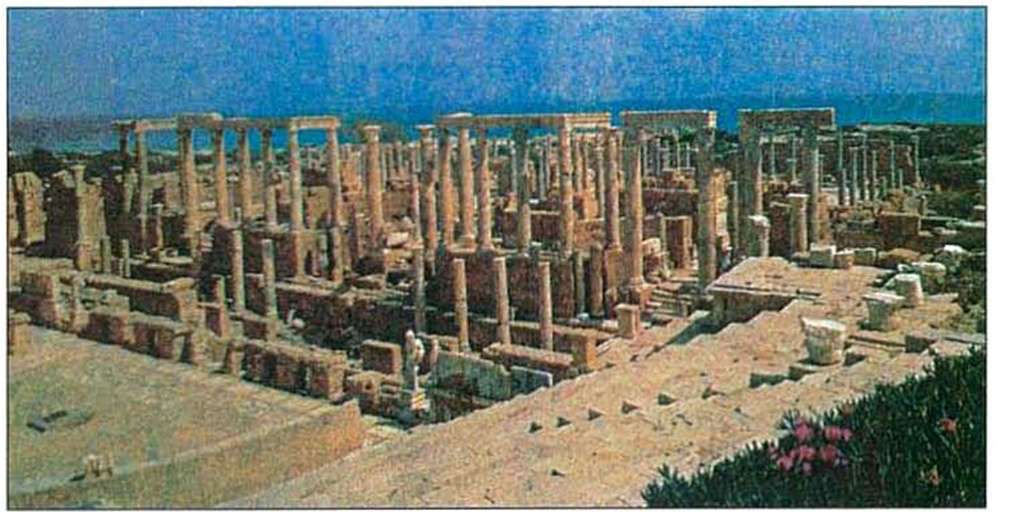 Leptis magna (Β. Αφρική), Το Θέατρο, 1ος-2ος αι. μ.Χ (Φωτ. αρχείο Renes Percheron).      ΠΕΡΙΕΧΟΜΕΝΑ 4ου ΤΟΜΟΥΓ΄ Επεισόδιο………………σελ. 11Γ΄ Στάσιμο………………….σελ. 66Σχόλια Γ΄ Επεισοδίου……σελ. 71Σχόλια Γ΄ Στάσιμου…..…σελ. 112Με απόφαση της Ελληνικής Κυβέρνησης τα διδακτικά βιβλία του Δημοτικού, του Γυμνασίου και του Λυκείου τυπώνονται από τον Οργανισμό Εκδόσεως Διδακτι-κών Βιβλίων και διανέμονται δωρεάν στα Δημόσια Σχολεία. Τα βιβλία μπορεί να διατίθενται προς πώληση, όταν φέρουν βιβλιόσημο προς απόδειξη της γνησιότητάς τους. Κάθε αντίτυπο που διατίθεται προς πώληση και δε φέρει βιβλιόσημο, θεωρείται κλεψίτυπο και ο παραβάτης διώκεται σύμφωνα µε τις διατάξεις του άρθρου 7, του Νόμου 1129 της 15/21 Μαρτίου 1946 (ΦEK 1946, 108, A΄).Απαγορεύεται η αναπαραγωγή οποιουδήποτε τμήματος αυτού του βιβλίου, που καλύπτεται από δικαιώματα (copyright), ή η χρήση του σε οποιαδήποτε μορφή, χωρίς τη γραπτή άδεια του Παιδαγωγικού Ινστιτούτου.α. τη γενικότερη συμπεριφορά των παιδιών	□β. την επιβολή  της θέλησής του στα παιδιά		□γ. την τυφλή υποταγή των παιδιών□α. Ο Αίμων εισέρχεται από την αριστερή πάροδο		    Σωστό   □Λάθος    □ β. Η άφιξη του Αίμονα είναι εντελώς απρόσμενη 	     Σωστό   □Λάθος    □  γ. Η εκτίμηση του χορού και του Κρέοντα για τη στάση του Αίμονα είναι ίδια	        Σωστό   □Λάθος    □δ. Ο Κρέων επιδοκιμάζει τη στάση του Αίμονα να σώσει την Αντιγόνη Σωστό   □Λάθος    □ε. Ο χορός άμεσα αποδοκιμάζει τις απόψεις του Κρέοντα περί πειθαρχίας και αναρχίας			               Σωστό   □Λάθος    □α. με λογικά επιχειρήματα	□β. με συναισθηματικά επιχειρήματα□γ. με σειρά γνωμολογικού περιεχομένου λόγων	□δ. με άμεση έντονη διαμαρτυρία 		□ε. με έντεχνο τρόπο, ως απαίτηση της πόλης			□α. πατρὸς  : είναι ουσιαστικό  γ κλίσεως συγκοπτόμενο   □β. ὁρᾷς :  είναι β ενικό υποτακτικής ενεστώτα ενεργ. φωνής του ρ. ὁρῶ  □γ. ναὸς : είναι ονομαστ. ενικού του ουσ. ὁ ναὸς□δ. ὃστις : είναι αόρ. αντων. αρσεν. γένους				□ε. δίδου : είναι β ενικό  προστ. ενεστ. μέσης φωνής του ρ. δίδωμι.	□α. επιδιώκει να αποφύγει το μίασμα  □β. επηρεάστηκε από τις απειλές του Αίμονα  □  □γ. φοβήθηκε την οργή των θεών	  □δ. κατάλαβε ότι διέπραξε ὕβριν  □